NÁRODNÁ RADA SLOVENSKEJ REPUBLIKYVI. volebné obdobieČíslo: CRD-1642/2015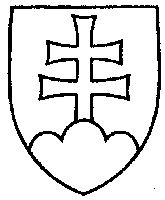 2048UZNESENIENÁRODNEJ RADY SLOVENSKEJ REPUBLIKYzo 6. októbra 2015k návrhu poslancov Národnej rady Slovenskej republiky Daniela Krajcera, Martina Chrena, Juraja Miškova a Jozefa Kollára na vydanie zákona, ktorým sa mení a dopĺňa zákon
č. 595/2003 Z. z. o dani z príjmov v znení neskorších predpisov (tlač 1768) – prvé čítanie	Národná rada Slovenskej republiky	po prerokovaní uvedeného návrhu zákona v prvom čítanír o z h o d l a,  ž e	podľa § 73 ods. 4 zákona Národnej rady Slovenskej republiky č. 350/1996 Z. z. o rokovacom poriadku Národnej rady Slovenskej republiky v znení neskorších predpisov	nebude pokračovať v rokovaní o tomto návrhu zákona.    Peter  P e l l e g r i n i   v. r.       predseda      Národnej rady Slovenskej republikyOverovatelia:Rastislav  Č e p á k   v. r.Martin  P o l i a č i k   v. r.